UTBM 				Final de español  - primavera 2016			LS03Nombre y apellido: ___________________________________________________________I.- COMPRENSIÓN ESCRITA: (5 pts) ¿Recuerdas tus contraseñas?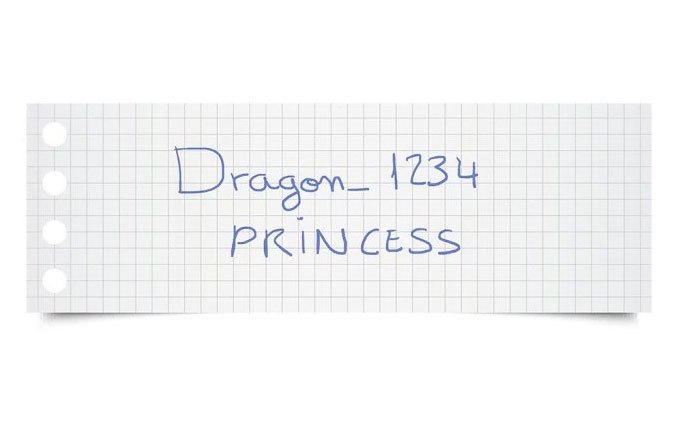 Por Pablo G. Bejerano
17/05/2016Hace años –ya casi décadas– la vida era sencilla. Hubo un tiempo en que lo más difícil que había que recordar era el número de teléfono de casa, el de un par de amigos y el de los abuelos. Internet empezó a cambiar esto, pero al principio no nos dimos cuenta. Sólo había que apuntar la contraseña del correo electrónico en un papel y dejarlo junto al ordenador. El correo electrónico era como el postal pero no se utilizaba para recibir nada importante, como información bancaria o comunicaciones oficiales.Poco a poco hubo que apuntar en ese papel otras contraseñas, como la de un segundo mail o las claves para entrar en un foro. Y, casi sin darnos cuenta, hemos llegado a un punto en el que una persona hoy tiene al menos tres correos electrónicos y es miembro de varias redes sociales. A esto se une que está registrado en distintas aplicaciones móviles y se ha dado de alta en portales de descuentos, sitios de reservas de hotel, una plataforma para comprar entradas de teatro (y de lo que surja) y un par de páginas que no volverá a visitar, pero a través de las cuales accedió a una interesante promoción.Además, hemos perdido aquel papel y ahora tiramos de memoria. Acordarse de todas las contraseñas empezó a ser complicado a partir de la tercera o la cuarta, pero aún era más difícil inventárselas. Cuando se acaban las derivaciones tipo romanrodrigo1980bis sólo queda repetirlas. Y con el fin de recordarlas creamos contraseñas fáciles y las repetimos en diferentes plataformas.Un estudio de la firma Sophos, que desarrolla productos de seguridad informática, estimaba en 2014 que un usuario medio tenía 19 contraseñas. También apuntaba que uno de cada tres no utilizaba contraseñas seguras. Las conclusiones no son de extrañar teniendo en cuenta el ranking anual de peores contraseñas que elabora SplashData, otra empresa dedicada a la seguridad. El año pasado, entre las claves que se usaron asiduamente, la más fácil de adivinar por los hackers fue 123456, seguida de password y 12345678. En el ranking se pueden encontrar palabras sueltas, como dragon, princess o monkey, que también son sencillas.En la actualidad sí llegan mensajes importantes al correo electrónico y hemos introducido en las redes sociales una gran cantidad de información que no queremos ver en manos ajenas. También usamos contraseñas para acceder a nuestra cuenta bancaria y para entrar en aplicaciones del trabajo que contienen datos sensibles. No podemos permitirnos que averigüen nuestras claves.Palabras robustas y únicasUna de las formas más comunes de obtener contraseñas es mediante lo que se llaman ataques de fuerza bruta, en los que un equipo prueba combinaciones hasta que alguna abre la puerta. Por eso no hay que repetir. “Es casi inevitable que una de tus contraseñas sea comprometida en alguna página web en algún momento. Y si has usado esa misma contraseña en muchas webs el riesgo se multiplica, ya que hay gente que empezará a probar con una combinación de tu email y la contraseña”, explica Morgan Slain, CEO de la compañía SplashData.Para que una contraseña sea segura tiene que ser única y necesita tener una combinación difícil de adivinar por una máquina. De ahí que las palabras más comunes no sirvan. Slain descartaría todas las que aparecen en el diccionario, y recomienda más de 14 caracteres, dando cabida a símbolos más allá de los alfanuméricos.Tampoco hace falta inventar un código que parezca sacado de una novela de espías de la Guerra Fría. Josep Albors, director de comunicación y laboratorio de la compañía de antivirus ESET España, habla de una solución más cercana. “Tan efectiva es una contraseña de 10 o 12 caracteres, mezclando números, letras mayúsculas y minúsculas, como una contraseña que sea lo suficientemente larga, como una frase de 30 palabras”.Estas claves pueden ser más fáciles de recordar si sólo son dos o tres, pero cuando su número aumenta tenemos el mismo problema. Tanto Slain como Albors están de acuerdo en que hoy la solución más práctica es un gestor de contraseñas. Una plataforma donde se introducen las claves de acceso y se almacenan bajo la seguridad que proporciona la empresa proveedora. La plataforma tiene una contraseña maestra, que genera el usuario, y que servirá para entrar en cualquiera de los servicios cuya clave esté almacenada en este espacio.Hay muchas herramientas de este estilo, como LastPass, DashLane o 1Password, incluso la propia SlashData cuenta con la suya. “Vimos este problema venir en el año 2000, así que pretendimos crear una solución fácil pero segura, que sirviera para gestionar muchas contraseñas diferentes y otro tipo de información que todos necesitamos tener controlada, como nombres de usuario”, señala Morgan Slain.Es una solución funcional y con garantías, pero no infalible. En la seguridad digital nada lo es. El pasado año uno de estos gestores de contraseñas, LastPass, anunció a sus usuarios que había detectado una actividad sospechosa en su red, aunque rápidamente hizo un llamamiento a la calma, afirmando que no había evidencia de que las contraseñas hubieran quedado expuestas.Slain afirma que el aislamiento de la información en estas plataformas es muy alto, así como el nivel de cifrado, lo que dificulta que un intruso pueda extraer datos válidos. “Es bastante más seguro que ir usando contraseñas débiles o ir apuntándolas en papelitos”, confirma Albors. “Porque los gestores de contraseñas son vulnerables hasta cierto punto, pero se necesita más esfuerzo para obtener estas contraseñas almacenadas”.Es más fácil que un hacker obtenga la contraseña maestra de un usuario atacando a éste antes que a la plataforma de gestión. “Tu seguridad personal en un gestor de contraseñas depende de la robustez de tu contraseña maestra. Es importante que hagas una buena y que no se la digas a nadie ni la uses en otras webs”, comenta Slain.A pesar de estas plataformas, el sistema de seguridad digital no convence. Por eso se ha creado el doble factor de autentificación, que genera un código de un solo uso para confirmar el acceso cuando se produce desde un equipo que no es el habitual. Un ejemplo es el mensaje que mandan al móvil cuando se hace una transferencia.Hay empresas como Google o Microsoft que están estudiando técnicas para sustituir las contraseñas, pero dan pocas pistas sobre la dirección de sus esfuerzos. Mientras, los smartphones han abierto el camino de la biometría, sensores que se sirven de parámetros biológicos para reconocer al usuario, como la huella dactilar o el reconocimiento facial.Son métodos que aportan más seguridad, aunque tienen sus fallos. “Dependerá de los recursos que hayan querido gastarse. No es lo mismo aplicar biometría en un dispositivo de 600 euros que en un dispositivo de seguridad militar”, indica Albors, citando casos de personas que han engañado al reconocimiento facial mediante fotos en alta resolución o al sensor de huella dactilar utilizando una fotocopia de la huella.Recuperado el 14 de junio de 2016 de http://www.cambio16.com/actualidad/recuerdas-tus-contrasenas/Poner falso o verdadero o contestar a las preguntas:								    FALSO 	VERDADEROAntes internet no tenía mucha importanciaen nuestras vidas.						□		□La contraseña estaba bien guardada en el cajón     del ordenador.							□		□Ahora una persona es miembro de, al menos, tres redes sociales y necesita varias contraseñas.			□		□Con tanto inventarnos contraseñas, al final lassimplificamos y las repetimos.				□		□	 SplashData dice que un usuario tenía 19 contraseñas.		□		□¿A qué se llaman ataques de fuerza bruta?_______________________________________________________________________________________________________________________________________________________________________________________________________________________________________________________________________________________________________________________________________________________________________________________¿Para que una contraseña sea segura tiene que ser…?_______________________________________________________________________________________________________________________________________________________________________________________________________________________________________________________________________________________________________________________________________________________________________________________¿Cuál es la solución para Josep Albors de ESET ESPAÑA?_______________________________________________________________________________________________________________________________________________________________________________________________________________________________________________________________________________________________________________________________________________________________________________________¿Cuál es la solución más práctica para que podamos recordar nuestras contraseñas, según Slain y Albors?__________________________________________________________________________________________________________________________________________________________________________________________________________________________________________________________________________________________________________________________________________________________________________________________________________________________________________________________________¿Al final, de todo lo dicho, a qué conclusión se llega?_______________________________________________________________________________________________________________________________________________________________________________________________________________________________________________________________________________________________________________________________________________________________________________________II.- COMPRENSIÓN ORAL: PRESENTACIONES EN CLASE: CONTESTAR A LAS PREGUNTAS: (3 pts)¿En qué año se terminará La sagrada Familia de Gaudi? Y ¿Cuántas torres tendrá y a quiénes representan?__________________________________________________________________________________________________________________________________________¿Qué hay en el escudo de Granada?_____________________________________________________________________¿Por qué se llama la Tierra de Fuego?_____________________________________________________________________¿Cómo se llama el líder de “Podemos”?_____________________________________________________________________En energía y desarrollo, Bolivia produce la mayor parte de su energía con…._____________________________________________________________________¿Cuál es el origen de las tapas?__________________________________________________________________________________________________________________________________________Las islas Canarias están formadas por 7 islas ¿Cómo se llama la isla más pequeña?_____________________________________________________________________  ¿Cuáles son los ingredientes para hacer un buen guacamole?	_____________________________________________________________________      	_____________________________________________________________________¿Cuál es el símbolo del país vasco?__________________________________________________________________________________________________________________________________________III.- FUNCIONAMIENTO DE LA LENGUA: (7pts)1.- ELEGIR LA FORMA ADECUADA O ENCERRAR LA RESPUESTA: Te agradecería que me (devolver) ___________________________ el libro que te presté.Yo no sé (por/para/de) ___________________________ donde andará María.En año pasado, cuando (estar) _____________________ en Francia (comer) _____________________ todos los días en el restaurante universitario.En estos días, yo (ir) _____________________ a Estados Unidos.Cuando (tener, tú) _____________________ tiempo, ven a verme.No es muy probable que (llover) __________________ esta tarde porque hasta ahora hace buen tiempo.Si hiciera buen tiempo, (ir, yo) ___________________________ a la piscina.●Yo no sé porque Juan está así conmigo.►No te preocupes, ya se (le/la) _____________________ pasará2.- SUSTITUIR LAS EXPRESIONES SUBRAYADAS POR UNA DE LAS TRES PROPUESTAS EN CADA CASO.Cuando ella llegó a casa, enseguida recogimos todo y nos fuimos a toda prisa.En cuanto			b) Antes de que		c) Después deEmpezamos a subir la montaña el martes. Antes un guía nos dio unos consejos.antes de que		b) después de que		c) tan pronto comoComo no nos sobraba tiempo, al mismo tiempo que yo recogía la tienda, ella hacía la mochila.a) mientras			b) durante			c) al cabo de3.- Usted va a leer un texto sobre un cantante.  Después, debe contestar a las preguntas (1-14) Seleccione la respuesta correcta (a/b/c)MIGUEL BOSÉ REGRESA AL PANORAMA MUSICAL CON UN NUEVO DISCOEl cantante Miguel Bosé regresa al panorama musical con “Por vos muero”, su octavo disco, ________1______ se muestra más sereno que nunca. ________2______ un largo período de intenso y arduo trabajo, el cantante ha hecho realidad el sueño de publicar un álbum “especial”, tal y como él lo califica, en el que usa referencias cinematográficas y pone banda sonora a diez nuevas canciones.  Vestido completamente de negro y ________3______ un físico envidiable, como si por él no ________4______ el tiempo, Miguel, que acaba de cumplir cuarenta y ocho años, hizo su aparición en el madrileño cine Doré, sede de la Filmoteca Española, escenario idóneo para presentar este nuevo proyecto dotado de importantes referencias cinematográficas. ________5______ aseguró durante su comparecencia ante los medios, este disco ________6______ de una charla con el realizador mexicano Alejandro González, autor de películas como “Amores perros” y “21 gramos”. “Me gusta contar________7______ canto, por eso este disco tiene mucho de banda sonora y cada canción lleva consigo una interpretación”, señaló el artista, que por primera vez ha asumido las tareas de producción.  Grandes maestros como Alejandro Sanz, compositor de “El ilusionista”, uno de los temas del álbum, han colaborado en la elaboración del octavo trabajo discográfico del artista.  Los discos los hago ________8______ necesidad, porque de repente me entusiasmo con una fórmula, los trabajo mucho y sé que cuando los acabo, por el tipo de gente que me rodea, la calidad es extraordinaria”.La idea de cantar a dúo con el cantante mexicano Alejandro Fernández surgió porque “somos muy amigos y ________9______ mucho tiempo nos divertía la idea de hacer algo juntos. ________10______ difícil, porque los dos teníamos estilos completamente diferentes y voces distintas, pero le propuse el tema “Habana”, le gustó mucho y ha quedado muy bien. ________11______ realizar este trabajo, “nos encerramos todos en mi casa y fue como si________12______ a la Universidad, porque para todos supuso el volcarnos en la investigación de los clásicos”, destacó Miguel Bosé, ________13______Ha utilizado música de Beethoven y sonetos de Garcilaso de la Vega para la canción que da título al álbum. ________14______ muestra clara de influencias de clásicos como Bach y Haendel, e incluso de los Beatles y Elton John, entre otros.OPCIONESa) en el que			b) dónde			c) en dondea)  Atrás				b) Tras				c) Detrása) con				b) de				c) aa) pasaron				b) pasen			c) pasaraa) Aún cuando			b) Tal y como			c) Así quea) surgiera				b) surgía			c) surgióa) lo que				b) cuando			c) cuántoa) para 				b) por				c) dea) pasado				b) desde			c) desde hacea) Era				b) fue				c) había sidoa) Para 				b) Cuando			c) Ala) volviéramos			b) volveríamos		c) volvimosa) cualquiera			b) alguien			c) quiena) Ya que				b) Aunque			c) A su vezIV.- EXPRESIÓN ESCRITA: (5 pts)Usted está asistiendo a un festival de cine y ayer vio un cortometraje que le gustó mucho.  Decide escribir una reseña para una revista electrónica de cine.  A continuación tiene la ficha técnica que ha encontrado en la red.   									« A VIVIR »				Sinopsis:Redacte un texto en el que deberá:• hacer una pequeña introducción cobre el festival y el ambiente que se respira • resumir el argumento de la película;• valorar la interpretación de la protagonista;• dar su opinión sobre el corto y recomendarlo.Número de palabras: entre 180 y 200Está prohibido el uso de documentos, diccionarios y de todo aparato eléctrico.Festival de cine de LanzaroteGuion:Lorenza MachínDirección:Angel ValienteProducción:La Botica AudiovisualUna anciana afectada por Alzheimer espera en el geriátrico la llegada de su nieta mientras recibe los cuidados de una cariñosa enfermera.  La anciana imagina un precioso mundo mágico e irreal mientras espera una visita que nunca llega.  El mundo de colores y excesos que imagina la anciana le llevará a una ciudad de tamaño mediano (algo parecido a Las Palmas de Gran Canaria), A los impresionantes casinos de Las Vegas o al centro económico europeo, la ciudad de Frankfurt.  Unos parajes que representan todo lo que la anciana quiso hacer y no pudo, llevando a su nieta con ella a un mundo de luminosidad; de diversión y de excesos bajo la premisa de « el fin justifica los medios ». Sobre todo si es para buscar la felidad.